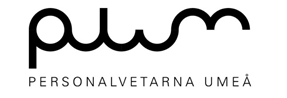 Styrelseprotokoll PLUMDatum: 13/10-2020Mötesform: StyrelsemötePlats: Styrelserummet. Sekreterare: Ida Renström Närvarande: Samtliga, Edit via länk.○Förkortningarna som finns angivna under punkterna innebär följande; (I) för information, (D) för diskussion och (B) för beslut.○1 § Mötet öppnas● 13:072 § Val av justerare● Tina godkänns3 § Godkännande av dagordningen● Godkänns4 § Ordförande:● Verksamhetsbidrag HT-20 (I) Vi fick mindre än vi ansökt om, 6223 kronor som vi inte fick. Ingen feedback ännu. 10227 kronor fick vi in, vilket är över summan vi budgeterat för. ● Årsmöte P-riks 20-22 november ● Avtal med AKAVIA (I) Möjliga med sponsring, fast summa. (I) Kostnad för att vara sponsor. Snitt 250 kr/mån.  (I) Ett årsavtal. ● Värd för riksmöte 2021?● Marknadsföring inför PLUM´s nya styrelse ● Möte kring smittspridning på universiteten (I) Linnéa ska på möte 15/10.5 § Vice ordförande:● Uniaden(I) Blir digital mässa. Sänkt mål för antal företag. (I) PLUM har betalat ut lånet. ● Fika med PLUM (I) preliminärt 3/12, Emma väntar på svar om kursstart från Jenny. ● Handlingsplanen inskickad(I) Till studentkåren, för att möjligen anta den också. ● Möte med kåren6 § Ekonomiansvarig: ● Status kring ekonomi och budget7 § Sport- & hälsoansvarig:● Korpen, Vision (I) Vision har mailat att de vill sponsra, ej vilket belopp ännu.(I) Första träningen igår, cirka 14 deltog.  (D) Fler träningar, där PLUM ej betalar.● Halloween (I) Ellen har bokat Mariehemsskolans sporthall. 118 kr/h. Rouge bokat på kvällen. Ellen och Alice skriver inlägg. ● Hemavan  (I) Ellen har pratat med IKSU, ännu inget planerat men IKSU vill samarbeta.  8 § Utbildning- & näringslivsansvarig: ● HR-dagen(I) Preliminära publiceringsdagar inbokade. (I) Clockwork, Akavia och Försvaret nu bokat. Vision, Uniaden och SSR inbjudna att stå med monter. Möjligen Akavia med monter också. (I) Kommer finnas 47 platser.9 § Eventansvarig:● Reunion (biljettsläpp, planering) (I) Planering ska snart påbörjas. Omröstning för intresse. ● Oscarsgalan (utvärdering + eftersnack)(I) Alice har fortfarande inte fått kvitto från REX. Kvarglömda saker sedan sittningen. (I) Ingen utvärdering. 10 § BetSek-representant: ● Årsmötet(I) Hela styrelsen är nu fylld. Tidigare styrelse byts ut. 11 § PR- & marknadsföringsansvarig:●12 § Övrigt: ● Marknadsföring för Framtidsmässan 2020.(I) Tisdag 20 oktober. Blir digital och är gratis, fokus på offentlig sektor. Tina marknadsför detta. ● Inventering av förrådet (I) Måste göras innan nya styrelsen tillträder, uppdatera inventeringslistan. Tina och Alice tar på sig att utföra detta. Extrapunkt för saknade inventarier. ● P-riks utvecklingsdagar(I) Alice och Elin berättar om helgen i Stockholm.(D) Utveckling för PLUM - bättre på att möta medlemmarnas behov, fler enkäter etc? Pluggstuga för PLUMs medlemmar?(D) Utveckling av styrelsen – Utvecklingssamtal för styrelsemedlemmarna och utskotten? Rundgång av hur man mår för dagen i början av varje möte? Team-building en gång i månaden? ● Gruppkontrakt Genomgång och ändring av det vi bestämde i början av vår period.13  § Nästa möte● “Utvecklingssamtal”, mer gemenskap med utskotten. ● Publicering● Värd för riksmöte 2021?● Marknadsföring inför PLUM´s nya styrelse● Årsmöte P-riks 20-22 november14 § Sammanfattning● 15 § Mötet avslutas● klockan 15: 34Justerad av: Tina Wikström